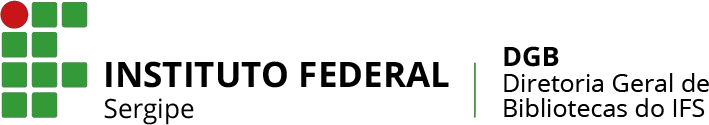 ANEXO VITERMO DE AUTORIZAÇÃO DE PUBLICAÇÃO(COAUTOR)Eu, 		, portador(a)  de  cédula de identidade nº 	, responsável legal pelo(a) menor 		, portador (a)  de  cédula  de identidade nº 	, autorizo a publicação de texto produzido pelo(a) menor supracitado(a), bem como a veiculação deste sem quaisquer ônus e restrições.Fica ainda autorizada, livremente, a cessão de direitos da veiculação do texto do menor supracitado(a), não recebendo, para tanto, qualquer tipo de remuneração. 	,	, de 	,  	ASSINATURA DO RESPONSÁVEL LEGAL	ASSINATURA DO COAUTOREDITAL 01/2019 /DGB /IFS – I CONCURSO DE CORDEL DO IFS	10